Сводка по состоянию на 9 августа 2020 года. За минувшие сутки случаев заражения коронавирусной инфекцией COVID-19 на территории муниципального образования «Дорогобужский район» Смоленской области (далее – муниципальный район) не выявлено.Общее число лиц с диагнозом «Коронавирусная инфекция» на сегодняшний день в муниципальном районе составляет 104 человека.Число выздоровевших пациентов с COVID-19 на текущий момент составляет 67 человек.Также на территории района зафиксировано 2 случая с летальным исходом.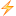 В муниципальном районе организован ежедневный медицинский осмотр на дому для 64 человек. Они здоровы. Симптомов ОРВИ не выявлено. Уважаемые граждане!В Смоленской области в рамках третьего этапа снятия ограничений внесли изменения в указ «О введении режима повышенной готовности».В частности, в Смоленской области разрешается:- работа аттракционов, кинотеатров (кинозалов), бассейнов, саун;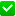 - деятельность организаций общественного питания;- работа объектов розничной торговли без ограничений;- проведение культурных, выставочных, просветительских мероприятий с очным присутствием граждан численностью не более 250 человек (из расчета 1 человек на 4 кв. метра) и др.При этом про социальную дистанцию и ношение масок забывать пока рано!